МИНИСТЕРСТВО СОЦИАЛЬНОГО РАЗВИТИЯ ПЕРМСКОГО КРАЯПРИКАЗот 17 октября 2023 г. N 33-01-03-1063ОБ УТВЕРЖДЕНИИ СПИСКА СОЦИАЛЬНО ОРИЕНТИРОВАННЫХНЕКОММЕРЧЕСКИХ ОРГАНИЗАЦИЙ, НЕ ЯВЛЯЮЩИХСЯ ГОСУДАРСТВЕННЫМИ(МУНИЦИПАЛЬНЫМИ) УЧРЕЖДЕНИЯМИ, ОКАЗЫВАЮЩИХ РЕАБИЛИТАЦИОННЫЕСОЦИАЛЬНЫЕ УСЛУГИ ЛИЦАМ, ИМЕЮЩИМ ОПЫТ ЗЛОУПОТРЕБЛЕНИЯНАРКОТИЧЕСКИМИ СРЕДСТВАМИ, ПСИХОТРОПНЫМИ ВЕЩЕСТВАМИИ АЛКОГОЛЕМ, В ТОМ ЧИСЛЕ ОБЩЕСТВЕННО ПОЛЕЗНЫЕ УСЛУГИПО СОЦИАЛЬНОЙ ТРУДОВОЙ РЕИНТЕГРАЦИИ ЛИЦ, ОСУЩЕСТВЛЯВШИХНЕЗАКОННОЕ ПОТРЕБЛЕНИЕ НАРКОТИЧЕСКИХ СРЕДСТВ И ПСИХОТРОПНЫХВЕЩЕСТВ, СТРАДАЮЩИХ АЛКОГОЛИЗМОМ, НА ТЕРРИТОРИИПЕРМСКОГО КРАЯ НА 2024 ГОДВ соответствии с постановлением Правительства Пермского края от 29 июля 2020 г. N 560-п "Об утверждении Порядка предоставления субсидий социально ориентированным некоммерческим организациям, не являющимся государственными (муниципальными) учреждениями, на оказание реабилитационных услуг лицам, имеющим опыт злоупотребления наркотическими средствами, психотропными веществами и алкоголем", протоколом N 3 заседания конкурсной комиссии по проведению отбора социально ориентированных некоммерческих организаций, не являющихся государственными (муниципальными) учреждениями, на получение субсидии с целью возмещения затрат на оказание реабилитационных социальных услуг лицам, имеющим опыт злоупотребления наркотическими средствами, психотропными веществами и алкоголем, от 11 октября 2023 г. приказываю:1. Утвердить список социально ориентированных некоммерческих организаций, не являющихся государственными (муниципальными) учреждениями, оказывающих реабилитационные социальные услуги лицам, имеющим опыт злоупотребления наркотическими средствами, психотропными веществами и алкоголем, в том числе общественно полезные услуги по социальной трудовой реинтеграции лиц, осуществлявших незаконное потребление наркотических средств и психотропных веществ, страдающих алкоголизмом, на территории Пермского края на 2024 год.2. Начальнику отдела документационного обеспечения Министерства социального развития Пермского края (далее - Министерство) обеспечить:2.1. направление копии настоящего приказа в межрайонные территориальные управления, территориальные управления Министерства;2.2. ознакомление с настоящим приказом заместителя министра, начальника отдела социального обслуживания Министерства, начальника юридического отдела Министерства, начальника отдела развития социальной инфраструктуры Министерства, начальника управления по осуществлению государственного контроля и надзора Министерства;2.3. опубликование настоящего приказа на официальном сайте Министерства - minsoc.permkrai.ru в информационно-телекоммуникационной сети "Интернет".3. Настоящий приказ вступает в силу с момента его подписания.4. Контроль за исполнением настоящего приказа возложить на заместителя министра.МинистрП.С.ФОКИНУТВЕРЖДЕНприказомМинистерства социальногоразвития Пермского краяот 17.10.2023 N 33-01-03-1063СПИСОКСОЦИАЛЬНО ОРИЕНТИРОВАННЫХ НЕКОММЕРЧЕСКИХ ОРГАНИЗАЦИЙ,НЕ ЯВЛЯЮЩИХСЯ ГОСУДАРСТВЕННЫМИ (МУНИЦИПАЛЬНЫМИ)УЧРЕЖДЕНИЯМИ, ОКАЗЫВАЮЩИХ РЕАБИЛИТАЦИОННЫЕ СОЦИАЛЬНЫЕ УСЛУГИЛИЦАМ, ИМЕЮЩИМ ОПЫТ ЗЛОУПОТРЕБЛЕНИЯ НАРКОТИЧЕСКИМИСРЕДСТВАМИ, ПСИХОТРОПНЫМИ ВЕЩЕСТВАМИ И АЛКОГОЛЕМ, В ТОМЧИСЛЕ ОБЩЕСТВЕННО ПОЛЕЗНЫЕ УСЛУГИ ПО СОЦИАЛЬНОЙ ТРУДОВОЙРЕИНТЕГРАЦИИ ЛИЦ, ОСУЩЕСТВЛЯВШИХ НЕЗАКОННОЕ ПОТРЕБЛЕНИЕНАРКОТИЧЕСКИХ СРЕДСТВ И ПСИХОТРОПНЫХ ВЕЩЕСТВ, СТРАДАЮЩИХАЛКОГОЛИЗМОМ, НА ТЕРРИТОРИИ ПЕРМСКОГО КРАЯ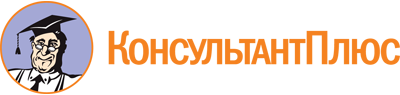 Приказ Министерства социального развития Пермского края от 17.10.2023 N 33-01-03-1063
"Об утверждении списка социально ориентированных некоммерческих организаций, не являющихся государственными (муниципальными) учреждениями, оказывающих реабилитационные социальные услуги лицам, имеющим опыт злоупотребления наркотическими средствами, психотропными веществами и алкоголем, в том числе общественно полезные услуги по социальной трудовой реинтеграции лиц, осуществлявших незаконное потребление наркотических средств и психотропных веществ, страдающих алкоголизмом, на территории Пермского края на 2024 год"Документ предоставлен КонсультантПлюс

www.consultant.ru

Дата сохранения: 05.11.2023
 N п/пНаименование социально ориентированной некоммерческой организацииЮридический адрес/фактический адрес социально ориентированной некоммерческой организацииФИО руководителя социально ориентированной некоммерческой организацииАдрес сайта, электронной почты, телефоны социально ориентированной некоммерческой организации123451Благотворительный фонд социальной и правовой поддержки граждан "НЕЗАВИСИМОСТЬ"Пермский край, г. Лысьва, ул. Садовая, 90Стариков Олег Борисовичbfniezavisimost@mail.ru,8(34249) 6-28-44,<...>2Автономная некоммерческая организация по пропаганда здорового образа жизни и профилактике социально значимых заболеваний "Территория жизни"г. Пермь, ул. Янаульская, д. 13 / Пермский край, Добрянский Г.О., пос. Нижний Лух, ул. Советская, д. 23Вильгельм Григорий Андреевичvilgelm.grigory@yandex.ru8(342) 2077213,<...>